FORMULARZ ZGŁOSZENIOWY NA DODATKOWE ZAJĘCIA SPORTOWEImię i nazwisko ………………………………………………………………………………………………….Uczelnia ………………………………………………………………………………………………………….Kierunek studiów ………………………………………………………………………………………………..Numer albumu …………………………………………………………………………………………………..Adres e-mail ……………………………………………………………………………………………………..Zajęcia*:  Piłka siatkowa, wtorki, godzina 16:00-17:30 - dla grup studentów wojskowych  Piłka ręczna, poniedziałki, godzina 16:00-17:30 – dla grup studentów wojskowych     Piłka ręczna, czwartek, godzina 19:00-20:30 – dla grup studentów cywilnych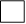  Koszykówka, środy, godzina 16:00-17:30 - dla grup studentów wojskowych            Doskonalenie pływania, soboty, godzina 8:00-9:30 - dla grup studentów wojskowych 	Rugby 7, wtorki, godzina 16:00-17:30 - dla grup studentów wojskowychTRX, piątki, godzina 16:00-17:30 - dla grup studentów wojskowych   Trening wioślarski, środa 16.00 – 17.30 - dla grup studentów wojskowych 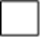      Piłka nożna czwartek 16.00 - 17.30 - dla grup studentów wojskowych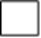     Trening siłowy, środa 19.00 – 20.30 – dla grup studentów cywilnych*możesz wybrać max 2 zajęciaOświadczam, że na moment zgłoszenia posiadam status studenta.								………………………………………									       (czytelny podpis)	Oświadczam, że zapoznałem się z Regulaminem uczestnictwa w dodatkowych zajęciach sportowych								………………………………………									       (czytelny podpis)Wyrażam zgodę na przetwarzanie moich danych osobowych dla potrzeb organizowanych w Akademii Marynarki Wojennej dodatkowych zajęć sportowych (zgodnie z art. 6 ust 1 lit.b Rozporządzenia Parlamentu Europejskiego i Rady (UE) 2016/679 z dnia 27 kwietnia 2016 roku w sprawie ochrony osób fizycznych w związku z przetwarzaniem danych osobowych i w sprawie swobodnego przepływu takich danych oraz uchylenia dyrektywy 95/46/WE (ogólne rozporządzenie o ochronie danych)………………………………………									       (czytelny podpis)